Publicado en España el 06/04/2020 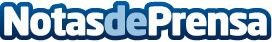 Tres estudiantes crean WeLink, una plataforma de voluntariado socialLa plataforma facilita el voluntariado cotidiano entre personas necesitan ayuda y otras dispuestas a ayudarDatos de contacto:Silvia Carulla932809160Nota de prensa publicada en: https://www.notasdeprensa.es/tres-estudiantes-crean-welink-una-plataforma Categorias: Nacional Emprendedores E-Commerce Solidaridad y cooperación http://www.notasdeprensa.es